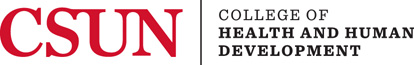 Authorship Disclosure FormFaculty members who submit scholarly and creative work for consideration during the retention, tenure, and promotion (RTP) process will use this form to document the creative responsibilities of each author contributing to the work.Creative responsibilities for scholarly work include:conception of the ideas and design of the studyactive participation in execution of the studyanalysis and interpretation of the data findingswriting and editing of the publicationComplete title of scholarly or creative work:For peer-reviewed publications: include complete citationFor other creative work: include all contributors and mode of disseminationList all co-authors or project members in the order in which they appear on the work cited above.Attach a second page if more than 5 co-authors.NameEmail ContactCreative Responsibilities1Joe Example	Joe.example@csun.edu(c) and (d)2Jill IllustrationJill.illustration@csun.edu(a), (b), and (d)3Name4Name5Name